ZGŁOSZENIE DO UCZELNIANEGO KOLEGIUM ELEKTORÓWZgłaszam 	(nazwisko i imię, tytuł zawodowy/stopień naukowy/tytuł naukowy)Zatrudnionego(ną) na stanowisku 	w 	(nazwa jednostki organizacyjnej)do Uczelnianego Kolegium Elektorów .............................. adres e-mail: ………………………………			                  data		czytelny podpis zgłaszającego   WYRAŻAM  ZGODĘ  NA  KANDYDOWANIE do Uczelnianego Kolegium Elektorów	                                                                                (czytelny podpis kandydata)Oświadczam, że:W roku wyborczym nie ukończę 67. r.ż, / 70 r.ż.,Jestem zatrudniony w Uczelni w pełnym wymiarze czasu pracy (mianowanie lub umowa 
o pracę), a UMW jest dla mnie podstawowym miejscem pracy.Nie zachodzi okoliczność wyłączająca moją kandydaturę, wynikająca z odrębnych przepisów powszechnie obowiązujących.	                                                                                                                                     (czytelny podpis kandydata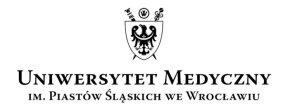 Wybory wyborczych organów Uniwersytetu Medycznego we Wrocławiu na lata 2016–2020(załącznik nr 1 do Komunikatu nr 5 UKW)